Constructed Response11.	Given the equation:  								[5 marks]			Complete a table of values for the given values of  (Show steps for one -value calculation).Graph the equation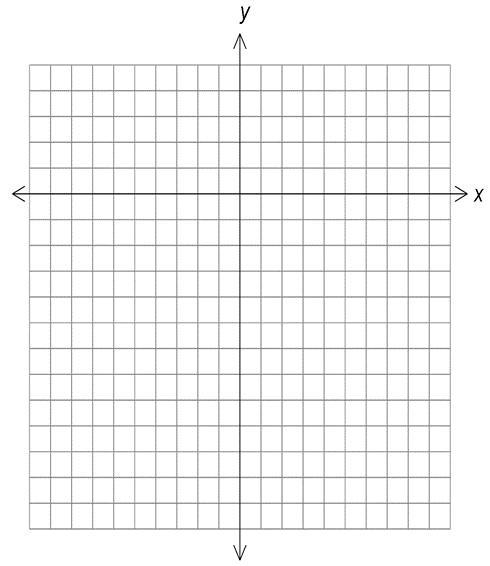 12. 	13.	Graph 										[2 marks]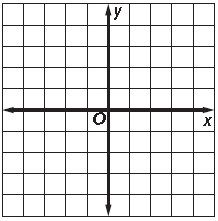 13.	Matches are used to make a pattern of houses.  Assume that the pattern continue as shown. 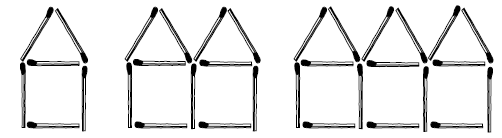 Write an equation that shows the relationship between the number of matches  and the number of houses. 											[1 mark]Use your equation to determine how many houses can be built with 41 matches.   [1 marks] 	C)  Is the relation linear or nonlinear?  Explain how you know.					[1 mark]	D)  Is the relation continuous or discrete? Explain how you know.					[1 mark]	E)  If you build 15 houses how many matches will you need?						[1 mark]	F) When you answered part E) did you interpolate or extrapolate?  Explain how you know.		[1 mark]15.	Match Graphs A, B and C to the correct equation. Show all workings. 				[4 marks]	(i) 	(ii) 			(iii)																	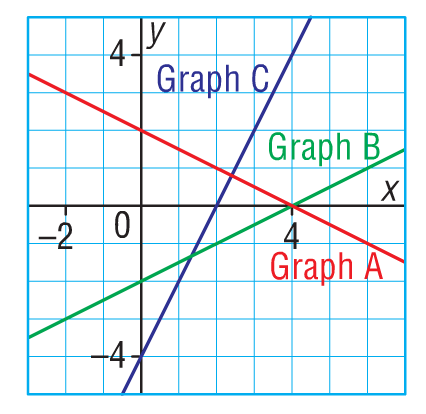 12.	This graph represents Rachel’s savings account over the period of several weeks.A) Estimate the amount of money Rachel has saved by week 18? Is this interpolation or extrapolation? Explain.						[2 marks]B) Estimate the amount of money she will have saved by week 35? Is this interpolation or extrapolation? Explain. 						[2 marks]C) Predict how long it will take her to save $3500. What assumptions are you making?		[2 marks]13.	Sally walks toward a motion sensor while conducting a science experiment.  She is 10 meters from the sensor when she starts and she walks 2 meters closer per second.	A)	Complete the table of values.									[2 marks]B)	Graph the information from the above table.							[2 marks]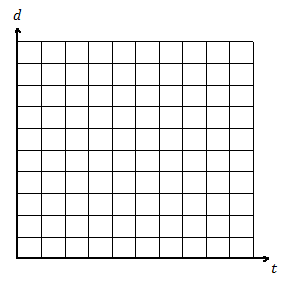 	C)	Determine the equation, where d represents distance in meters and t represents time in seconds.															[2 marks]		D)	Explain why you did or did not connect the points in the graph for question 8B) above.	[1 marks]-2023Time (s)01234Distance from sensor(m)